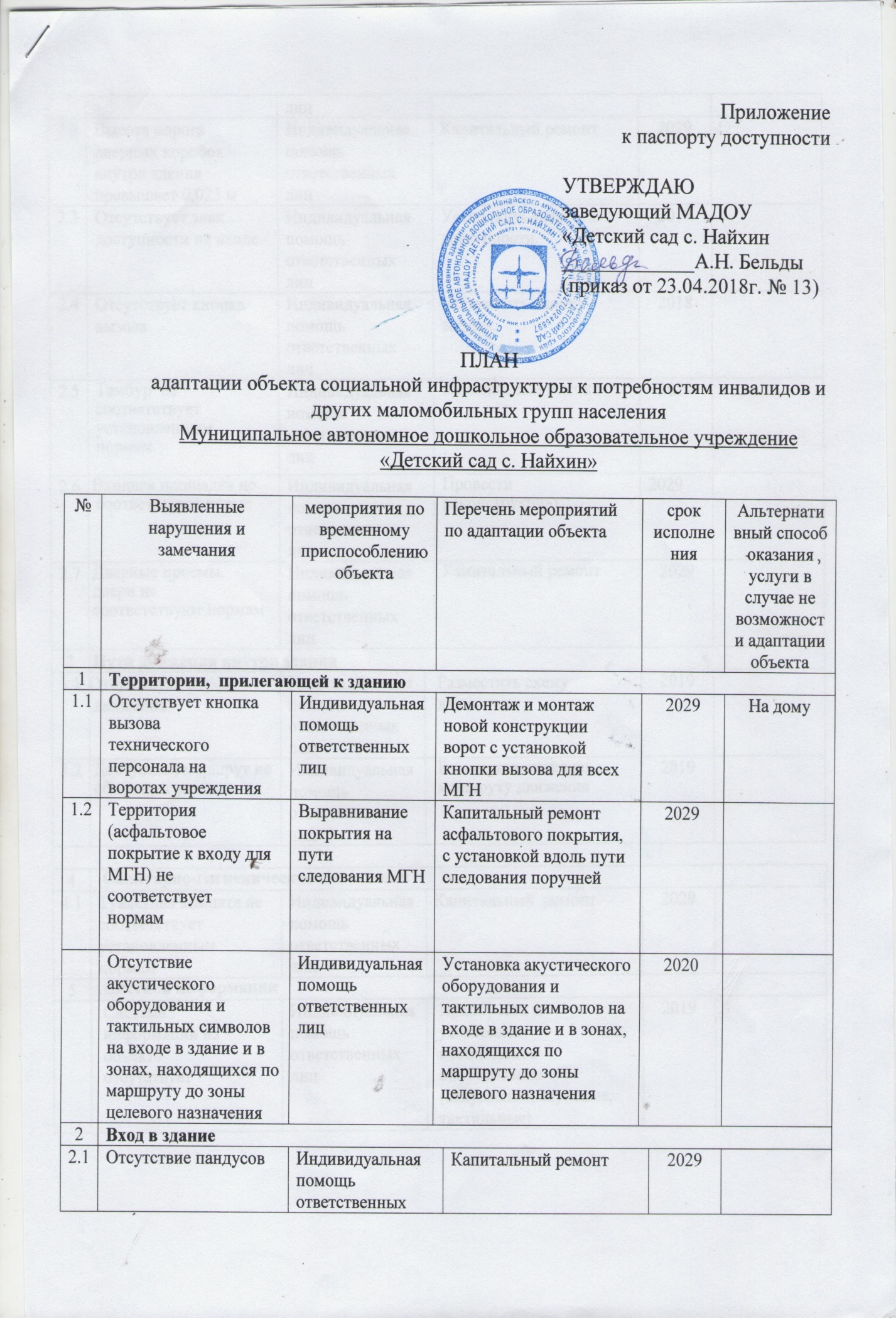 2.2Высота порога дверных коробок внутри здания превышает 0,025 мВысота порога дверных коробок внутри здания превышает 0,025 мИндивидуальная помощь ответственных лицИндивидуальная помощь ответственных лицКапитальный ремонт 20292.3Отсутствует знак доступности на входе.Отсутствует знак доступности на входе.Индивидуальная помощь ответственных лицИндивидуальная помощь ответственных лицУстановить знак доступности.20192.4Отсутствует кнопка вызоваОтсутствует кнопка вызоваИндивидуальная помощь ответственных лицИндивидуальная помощь ответственных лицУстановить кнопку вызова.20182.5Тамбур  не соответствует установленным нормамТамбур  не соответствует установленным нормамИндивидуальная помощь ответственных лицИндивидуальная помощь ответственных лицКапитальный ремонт20292.6Входная площадка не соответствует нормеВходная площадка не соответствует нормеИндивидуальная помощь ответственных лицИндивидуальная помощь ответственных лицПровести  реконструкцию 20292.7Дверные проемы,  двери не соответствуют нормамДверные проемы,  двери не соответствуют нормамИндивидуальная помощь ответственных лицИндивидуальная помощь ответственных лицКапитальный ремонт 20293Пути движения внутри зданияПути движения внутри зданияПути движения внутри зданияПути движения внутри зданияПути движения внутри зданияПути движения внутри зданияПути движения внутри здания3.1Отсутствует схема движения Отсутствует схема движения Индивидуальная помощь ответственных лицРазместить схему движения Разместить схему движения 20193.2Доступный маршрут не обозначен знакамиДоступный маршрут не обозначен знакамиИндивидуальная помощь ответственных лицРазместить знаки по маршруту движенияРазместить знаки по маршруту движения20194Санитарно-гигиенические помещенияСанитарно-гигиенические помещенияСанитарно-гигиенические помещенияСанитарно-гигиенические помещенияСанитарно-гигиенические помещенияСанитарно-гигиенические помещенияСанитарно-гигиенические помещенияСанитарно-гигиенические помещения4.1Туалетная комната не соответствует установленным нормамТуалетная комната не соответствует установленным нормамИндивидуальная помощь ответственных лицКапитальный  ремонт Капитальный  ремонт 20295Система информацииСистема информацииСистема информацииСистема информацииСистема информацииСистема информацииСистема информацииСистема информацииСистема информации на объекте отсутствуетСистема информации на объекте отсутствуетИндивидуальная помощь ответственных лицПриобрести и установить необходимое оборудование (визуальные, звуковые, тактильные)Приобрести и установить необходимое оборудование (визуальные, звуковые, тактильные)2019